Outreach programme at IITGAn outreach programme by Outreach Office, IIT Guwahati at Jagiroad College, organized by Department of Physics, in collaboration with IQAC, Jagiroad College held on 30th September, 2019. 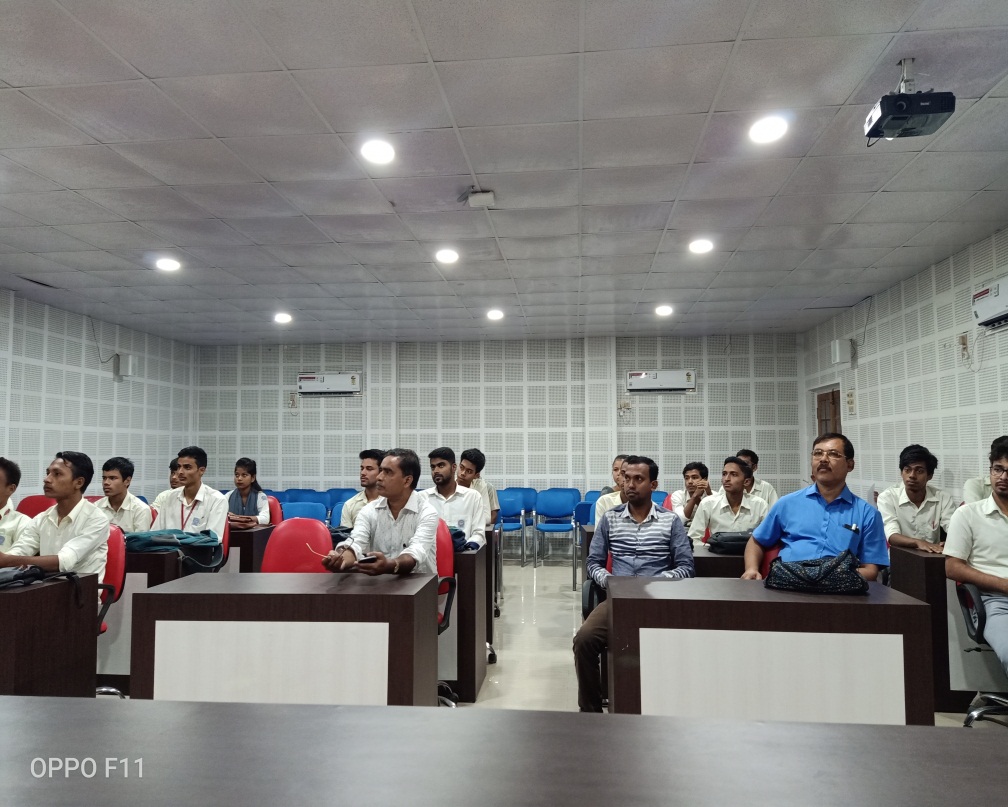 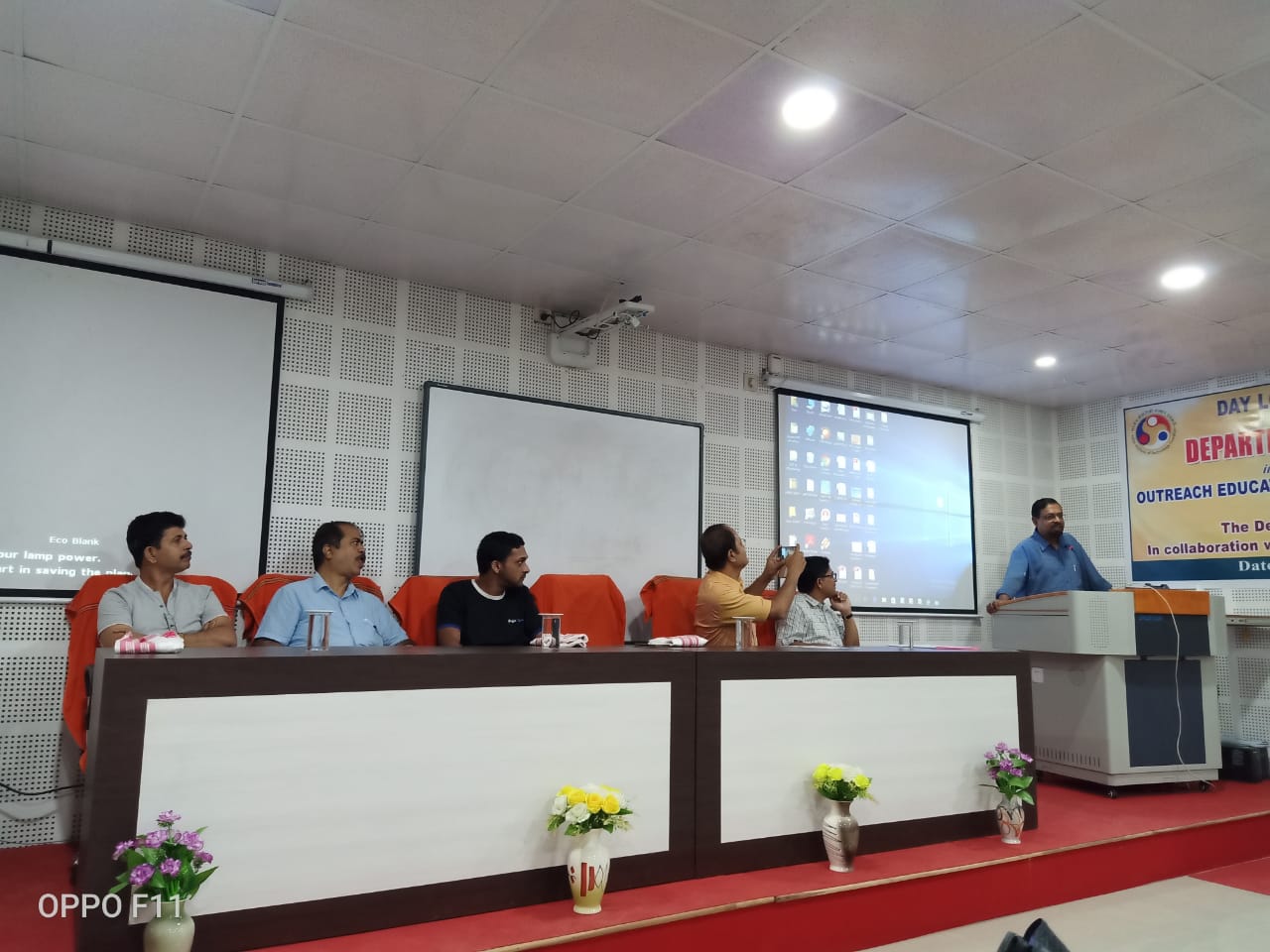 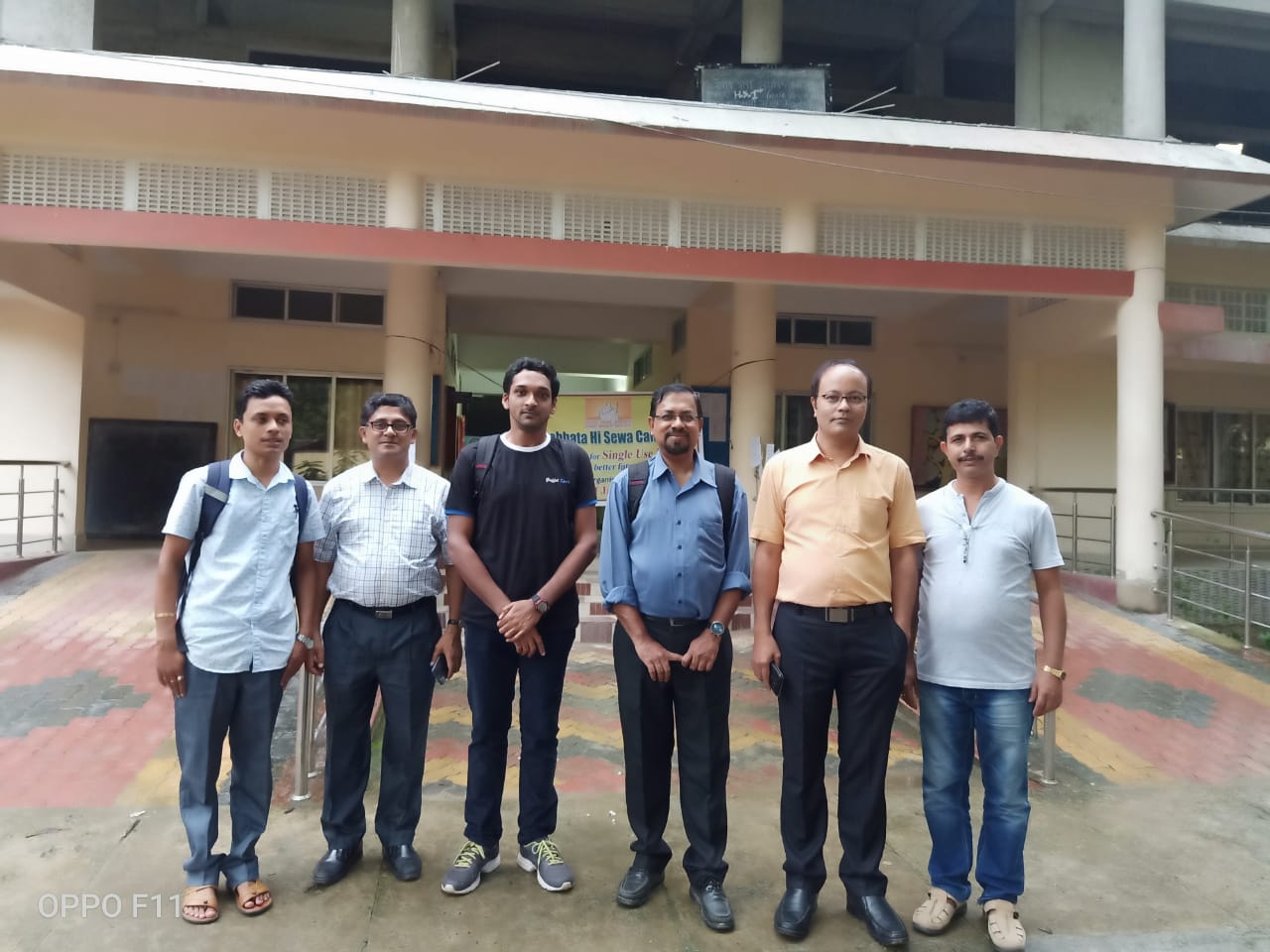 